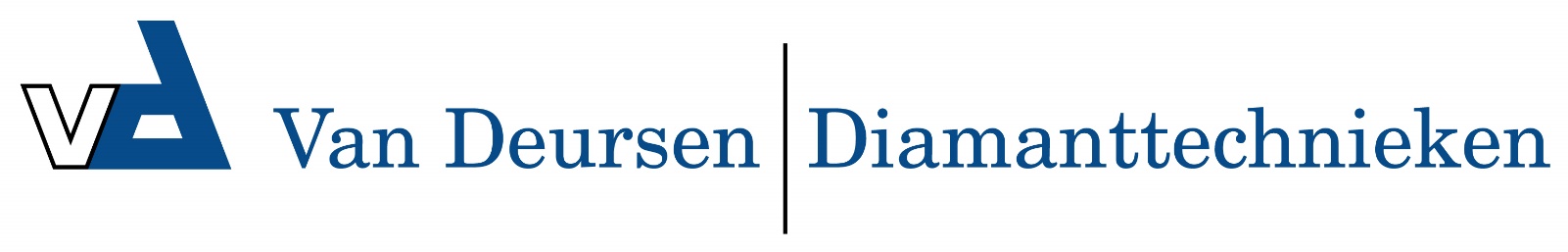 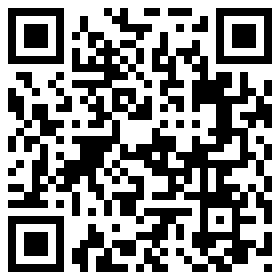 Rockbull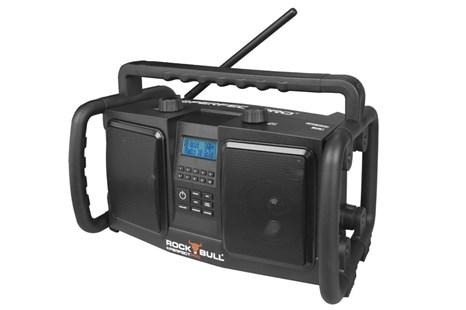 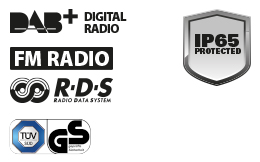 RADIOFM ontvangst met RDS zenderinformatieDAB+ Digitale Radio ontvangst10 voorkeuze-zenders FM en DAB+Double Tuner Circuit (DTC)EXTRA MEDIAAux ingang voor externe MP3 spelerAUDIOHigh power 2-weg speakersysteem, 2 x 25 Watt2 x 5 inch woofers en 2 x1 inch tweetersStereoKlankkast inhoud 9,5 liter12 Equalizer instellingen(Flat - Indoor - Outdoor - Neutral - Rock - Soul & Jazz - Classical - Acoustic - Spoken word - Dance - Small room - Late night)Dynamische Loudness functieSurround sound functie (op DAB+ en Aux-in)VOEDING/STROOMNetstroom (230V) - 85 WattEXTRA FUNCTIESATP pincode slot (beveiliging tegen ongewenst gebruik en diefstal)NaamfunctieBedieningsmenu instelbaar in 4 talen(Nederlands, Frans, Duits of Engels)Display verlichting instelbaarUITRUSTINGABS kunststof slagvaste behuizingVerlichte LCD displayMetalen speaker grillRubberen bedieningsknoppenBeschermkooi rondomNeopreen-rubberen stroomkabel 2,9 meter met IP44 stekkerStekkerhouder op achterzijdeKabel-opbergmogelijkheid achter op de radioHouder op achterzijde voor MP3 speler of mobiele telefoonFlexibele, neerklapbare antenne (type KDAB2)+ extra metalen telescopische antenne (type MA3)voor extra ontvangst op plaatsen meteen zwak radiosignaalMEEGELEVERDExtra metalen telescopische antenne (type MA3)AFMETING/GEWICHT/KLEURGewicht 6,6 kgBxHxD 49 x 31 x 26 cmKleur: zwartCLASSIFICATIESSchokbestendigRegen-, vuil, en stofbestendig (IP65 norm)TÜV/GS gecertificeerdLOS VERKRIJGBARE ACCESSOIRESBluematic - High-audio quality bluetooth receiver